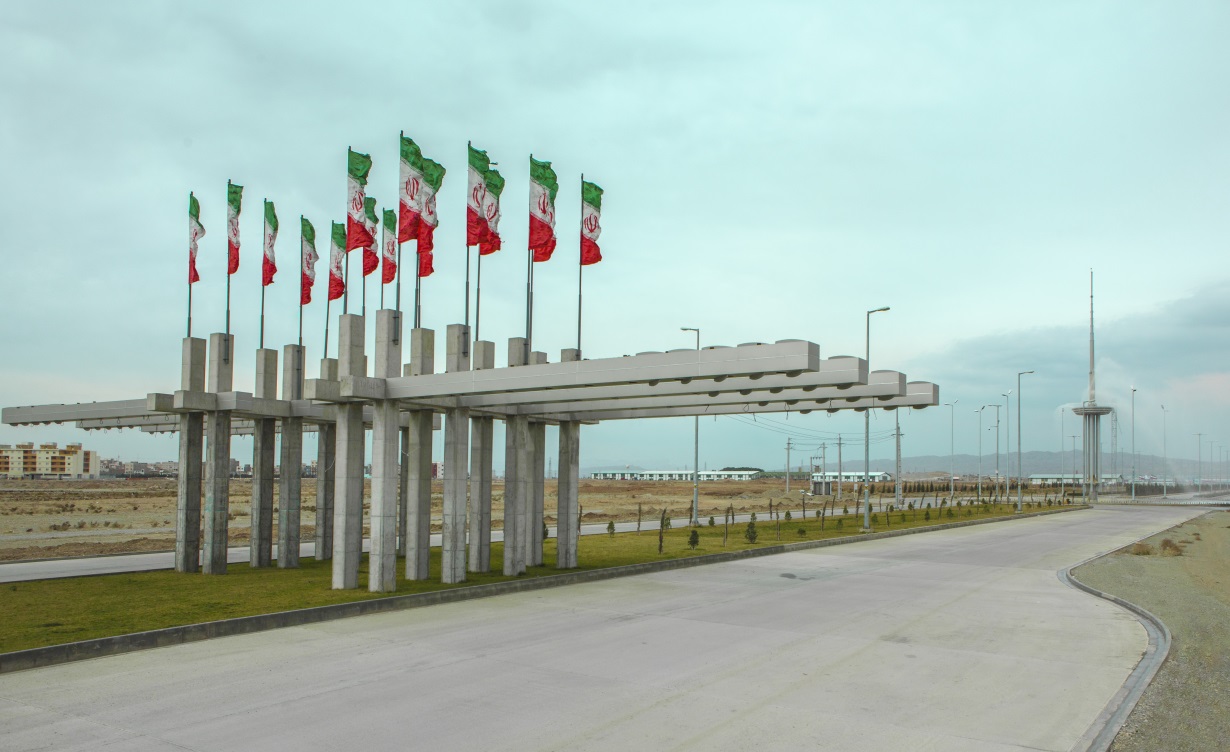 معرفی شهرک صنعتی شنزارشهرک صنعتی شنزار مجموعه ای كامل با مساحتی بالغ بر 450 هكتار در 35 كيلومتری شهر تهران و در مجاورت بزرگراه تهران - مشهد، انتخابی ايده آل برای استقرار  کارخانجات (صنعتی-خدماتی)، واحد های تجاری-مسكونی در منطقه می باشد.اين شهرک صنعتی، با هدف تامين فضای مناسب در سطح استاندارد های جهانی بنا گرديده كه از امكانات گسترده و كافی به همراه مزايای جذاب در محيطی انعطاف پذير آماده ايجاد فضای كسب و كاری ايمن برای تولید کنندگان می باشد.این مجموعه با مجهزترین امکانات صنعتی قادر است از صنایع تولیدی گوناگون پشتیبانی کند و کلیه خدمات مورد نیاز را به تولیدکنندگان و بازرگانان ارائه دهد.شهرک صنعتی شنزار پس از بررسی های تخصصی با انتخاب زیرساخت فیبر نوری توانسته همگام با تکنولوژی روز دنیا خدمات منحصر به فردی را در اختیار تولیدکنندگان و بازرگانان قرار دهد.فناوری فیبر نوری علاوه بر کاهش هزینه های راه اندازی برای کارخانجات به وسیله حذف کابل های مسی و قابلیت ارتقاء و نگهداری آسان، موجب عدم وابستگی برای مشترکین خواهد شد.این شهرک با ایجاد زیر ساخت فیبر نوری آمادگی دارد تا ضمن برقراری امنیت کل شهرک، قابلیت های ممتازی در حد بین المللی را در بستر فیبر نوری به مشترکین خود ارائه نماید.وضعیت موجود زیرساخت فیبر نوری شهرک صنعتی شنزارانتقال فیبر نوری از مخابرات منطقه پاکدشت تا شهرک صنعتی شنزارانجام حفاریکُر گیرینصب حوضچه بیرونیانجام فیبرکشی تا شهرک صنعتی شنزاراتصال فیبر نوریایجاد ساختمان اصلی مخابرات شهرک صنعتی شنزارطراحی همزمان فیبر نوری شهرک صنعتی شنزاراجرا زیرساخت فیبر نوری در شهرکانجام حفاریلوله گذاری COD در کلیه خیابان های اصلی و فرعی شهرک صنعتی شنزارنصب حوضچه های دسترسی خیاباننصب هندهول دسترسی مشترکینتهیه کابل فیبر نوریاجرای فیبر کشی در کلیه لوله ها در شهرک صنعتی شنزارنصب تجهیزات مخابراتی در ساختمان مخابرات شهرک صنعتی شنزارایجاد پیشخوان خدمات مشترکین در ساختمان فنی و مهندسی شهرک صنعتی شنزاربا توجه به اقدامات انجام شده جهت راه اندازی زیرساخت فیبر نوری، شهرک صنعتی شنزار آمادگی ارائه انشعاب فیبر نوری از محل های تعیین شده به تمامی مشترکین را به صورت کامل دارا می باشد.پیشرو بودن مشکلات خاص خود را دارد و کمال بی نهایت است و باید برای آن کوشش وافر و سعی دائم داشت. خلاقیت همراه سادگی، کیفیت با پرهیز از تجملات، اجرای صنعتی ساختمان و اجزا شهرک و زیرساخت های مطلوب، از مشخصات بارز در مجموعه شهرک صنعتی شنزار اراه های ارتباطیتلفن: 021-88755525آدرس مرکزی: میدان آرژانتین، خیابان بخارست، خیابان شانزدهم، پلاک 2آدرس دفتر فروش: تهران، بزرگراه امام رضا(ع)،شریف آباد ، شهرک صنعتی شنزارتلفن: 021-36470788-910 قابلیت برتر فناوری اطلاعات بر بستر فیبر نوری در شهرک صنعتی شنزارارائه خطوط تلفن ثابت 8 رقمی با امکان برقراری تماس تصویری (SIP PHONE)ارائه خطوط تلفن 5 رقمی دو طرفه هوشمند بدون اشغالی (SIP TRUNK)ارائه اینترنت با سرعت و پهنای باند نامحدود بر بستر فیبرنوری (فناوری GPON)امکان اتصال همزمان دفاتر، منازل و نمایندگی های هر مشترک به صورت آنلاین بر بستر فیبر نوری (MPLS)قابلیت پخش زنده شبکه های تلویزیونی روی موبایل، تبلت، کامپیوتر و تلویزیون بدون نیاز به اینترنت در محیط هر کارخانهارائه امنیت بسیار بالا توسط دوربین های حفاظتی روی بستر فیبر نوری در تمام نقاط شهرک با قابلیت دسترسی به کاربرانامکان ارائه سیستم مانیتورینگ تردد خورد به صورت هوشمند (دوربین پلاک خوان) بسیار آسان و با امنیت بالا روی بستر فیبر نوریامکان ارائه تبلیغات مشترکین در داخل واحدهای صنفی و تلویزیون های شهری شهرکامکان استفاده از خطوط تلفن ثابت 8 رقمی روی گوشی تلفن همراه در تمام نقاط کارخانجات و شهرک شنزار.امکان برقراری ارتباط داخلی با کلیه واحد های صنعتی و خدماتی (پشتیبان خدمات تولیدی) و همچنین ارتباط با مدیران شهرک بدون صرف هزینهپیشخوان فناوری اطلاعات شهرک شنزارمشترکین محترم می توانند با مراجعه به ساختمان پیش خوان خدمت شهرک (جنب ساختمان فروش) و طی مراحل ذیل نسبت به دریافت انشعاب فیبر نوری اقدام نمایند:ثبت نام جهت دریافت انشعاب فیبر نوریثبت نام قابلیت های ده گانه شهرکتکمیل و تایید فرم طراحی از انشعاب اصلی تا واحد مشترک جهت ارائه انشعاب فیبر نوریمراحل اجرای انشعاب فیبر نوریطراحی و ارائه متره متریال تجهیزاتانجام حفارینصب و راه اندازیتست و تحویلهمچنین ساختمان پیش خوان خدمت شهرک میزهای خدمت سه گانه ای را جهت سهولت پیگیری و پاسخگویی هرچه سریعتر در اختیار مشترکین قرار داده است :میز خدمت نصب و راه اندازی تجهیزاتمیز خدمت ارائه خدمات پس از فروش و رفع مشکلات مشترکینمیز خدمت ارائه تبلیغات در پخش تلویزیون کلیه واحدهای صنفی و همچنین پخش روی تلویزیون شهری شهرک صنعتی شنزار با قابلیت ارائه تیزر و اسلاید